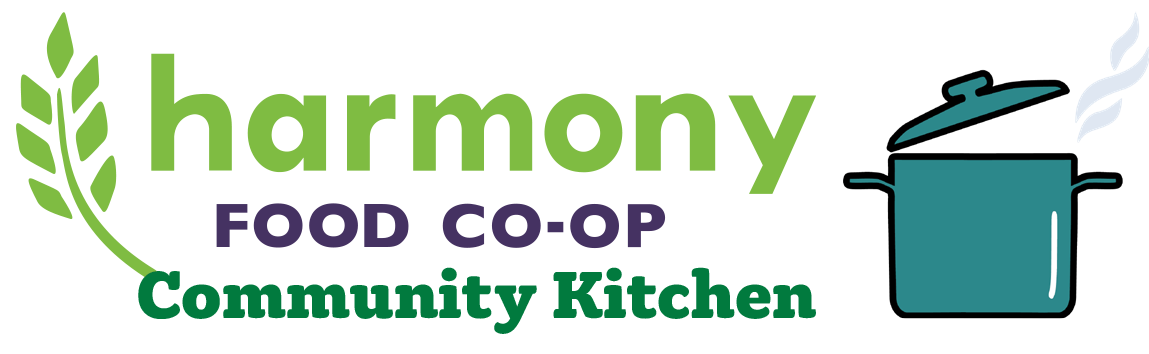 Harmony Co-op Community Kitchen Grant Proposal PROJECT TITLE__________________________________________________ Type of Business: Sole Proprietor □ Corporation/LLC □ Non-Profit □(Please note that Non-Profit businesses are eligible for grant monies up to a maximum of $500.00 worth of Harmony Co-op’s Community Kitchen use. All other businesses/individuals are eligible for a maximum of $300.00.)I. Proposal Summary (Executive Summary) II. Organization Description and History III. Background IV. Project Description (Program Narrative) V. Project Timeline VI. Equipment Needs for Project (Describe how you will meet your equipment needs beyond what is already provided in the Community Kitchen if applicable. For a complete list of available equipment, please contact Lisa W.)Agreement:By signing this application, you agree to the following:All information is true and accurate to the best of your knowledge.If funding is approved, the grantee agrees to:Mention that the product was produced in the Harmony Co-op Community Kitchen with stickers that we will provide.Allow Harmony Co-op to use your name in promotional material and/or press releases.Grant monies will be used within a three (3) month period from start of project.The appropriate Department Manager will decide if the product is carried in the store and as per our Product Policy.If the product is approved, the grantee will keep pricing consistent if they are selling to other entities or on their own.Signature:_____________________________________________________________________Printed Name:__________________________________________________________________Address:______________________________________________________________________Phone Number:_________________________________________________________________Email:________________________________________________________________________Date:____________________